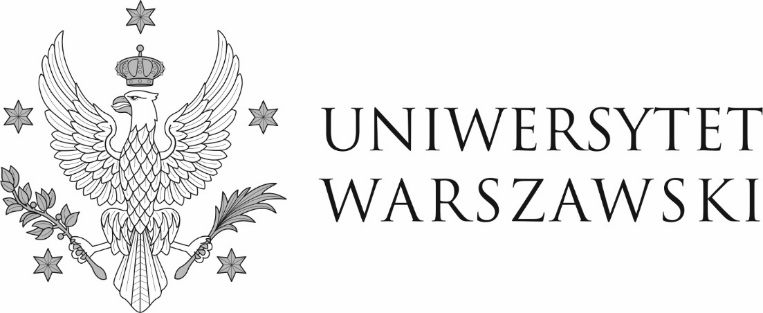 Warszawa, dnia 21.07.2022 r.DZP-361/19/2022/AZ/816					Do wszystkich zainteresowanych INFORMACJA O WYBORZE NAJKORZYSTNIEJSZEJ OFERTY	Uniwersytet Warszawski, działając na podstawie art. 253 ust. 2 ustawy z dnia 11 września 2019 r. - Prawo zamówień publicznych, zwanej dalej „ustawą”, informuje, że w wyniku postępowania prowadzonego w trybie przetargu nieograniczonego nr DZP-361/19/2022 na „Zakup, transport i montaż mebli biurowych (elementy ruchome i zabudowy) dla Samorządu Doktorantów znajdujących się w budynku Biblioteki Uniwersytetu Warszawskiego przy ul. Dobra 56/66”, za najkorzystniejszą uznał ofertę firmy:  Biuro Consult Karczmarz Kwiatkowski  Spółka Jawna02-651 Warszawa, ul. Garażowa 4. 	Uzasadnienie wyboru: Oferta spełnia wszystkie wymagania przedstawione w ustawie i specyfikacji warunków zamówienia, zwanej dalej „SWZ”, oraz uzyskała maksymalną liczbę punktów przyznaną w oparciu o ustalone kryteria oceny ofert i ich wagi – Cena – 60% (waga kryterium), Termin (okres) wykonania zamówienia – 40% (waga kryterium).W niniejszym postępowaniu oferty złożyło 2 Wykonawców:Punktacja przyznana ofercie w każdym kryterium oceny ofert i łączna punktacja                W imieniu ZamawiającegoPełnomocnik Rektora ds. zamówień publicznych                         mgr Piotr SkuberaNumer ofertyWykonawca1Tronus Polska Sp. z o.o.ul. Ordona 2A01-237 Warszawa2Biuro ConsultKarczmarz Kwiatkowski  Spółka Jawna02-651 Warszawaul. Garażowa 4 Nr ofertyLiczba punktów w kryterium „Cena”Liczba punktów w kryterium „Termin (okres) wykonania zamówienia”Łączna liczba punktów260,00 pkt40,00 pkt100,00 pkt